        Gregorčičeva 20–25, Sl-1001 Ljubljana		T: +386 1 478 1000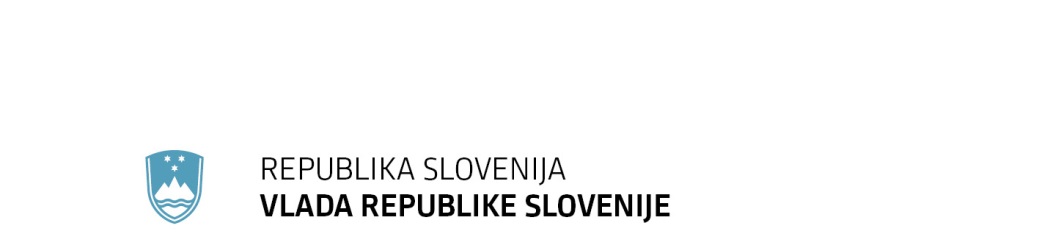 		F: +386 1 478 1607		E: gp.gs@gov.si		http://www.vlada.si/Številka: 	00104-329/2018/5Datum:	10. 1. 2019 Odgovor na poslansko vprašanje Jožeta Tanka v zvezi s pokojninami in minimalnim osebnim dohodkomVlada Republike Slovenije (v nadaljnjem besedilu: Vlada RS) je prejela pisno poslansko vprašanje Jožeta Tanka v zvezi s pokojninami in minimalnim osebnim dohodkom, v katerem uvodoma navaja, da je osnovni znesek minimalnega dohodka določen z Zakonom o socialno varstvenih prejemkih in bo po januarju znašal 392,75 EUR. V preteklosti se je večkrat spreminjal oziroma povečeval.V zvezi s tem poslanec sprašuje Vlado RS:Kolikšna je bila vsakokratna višina osnovnega zneska minimalnega dohodka od njegove uvedbe in v katerem obdobju je ta vsakokratna višina veljala?Koliko je bilo v teh obdobjih za vsakokratno višino osnovnega zneska minimalnega dohodka vseh upokojencev, ki so prejemali pokojnino nižjo (po vrstah pokojnin: starostno, invalidsko in družinsko/vdovsko) od tega vsakokratnega zneska?Koliko je bilo v teh vsakokratnih obdobjih iz 2. vprašanja upokojencev v Republiki Sloveniji, ki imajo vsaj 10, 20, 30 in 40 let delovne dobe in so imeli v teh obdobjih manjšo pokojnino od višine osnovnega zneska minimalnega dohodka?Vlada RS po postavljenih vprašanjih podaja naslednji odgovor.Kolikšna je bila vsakokratna višina osnovnega zneska minimalnega dohodka od njegove uvedbe in v katerem obdobju je ta vsakokratna višina veljala?Osnovni znesek minimalnega dohodka je uvedel Zakon o spremembah in dopolnitvah Zakona o socialnem varstvu (Uradni list RS, št. 26/01). Gibanje osnovnega zneska minimalnega dohodka:V zvezi z osnovnim zneskom minimalnega dohodka je treba pojasniti, da ta predstavlja kratkoročne minimalne življenjske stroške. Samska oseba, ki prejema npr. pokojnino v višini 300 EUR, je lahko ob izpolnjevanju vseh zakonsko določenih pogojev upravičena do denarne socialne pomoči v višini 92,75 EUR in še do varstvenega dodatka v višini 184,59 EUR in lahko tako skupaj prejme 577,34 EUR. Lahko je upravičena tudi do izredne denarne socialne pomoči kot pomoč pri kritju izrednih stroškov, vezanih na preživetje.Koliko je bilo v teh obdobjih za vsakokratno višino osnovnega zneska minimalnega dohodka vseh upokojencev, ki so prejemali pokojnino nižjo (po vrstah pokojnin: starostno, invalidsko in družinsko/vdovsko) od tega vsakokratnega zneska?Koliko je bilo v teh vsakokratnih obdobjih iz 2. vprašanja upokojencev v Republiki Sloveniji, ki imajo vsaj 10, 20, 30 in 40 let delovne dobe in so imeli v teh obdobjih manjšo pokojnino od višine osnovnega zneska minimalnega dohodka?V zvezi z drugim in s tretjim vprašanjem pojasnjujemo, da je izvajalec zavarovanja, ki vodi tudi vse evidence na tej podlagi, Zavod za pokojninsko in invalidsko zavarovanje Slovenije, ki je podal naslednje podatke:Leto Višina zneska OZMD (EUR) 2001 158,33 2002 169,42 2003 181,61 2004 189,97 2005 196,05 2006 196,05 2006 200,56 2007 205,57 2008 Od 1.1.2008 do 30.6.2008 212,97 Od 1.7.2008 do 31.12.2008 221,70 2009 Od 1.1.2009 do 30.6.2009 221,70 Od 1.7.2009 do 31.12.2009 226,80 2010 Od 1.1.2010 do 30.6.2010 226,80 Od 1.7.2010 do 31.12.2010 229,52 2011 Od 1.1.2011 do 30.6.2011 229,52 Od 1.7.2011 do 31.12.2011 230,61 2012 260,00 2013 Od 1.1.2013 do 31.1.2013 260,00 Od 1.2.2013 do 31.7.2013 261,56 Od 1.8.2013 do 31.12.2013 265,22 2014 Od 1.1.2014 do 31.7.2014 265,22 Od 1.8.2014 do 31.12.2014 269,20 2015 Od 1.1.2015 do 31.7.2015 269,20 Od 1.8.2015 do 31.12.2015 270,82 2016 Od 1.1.2016 do 31.7.2016 288,81Od 1.8.2016 do 31.12.2016 292,56  2017 Od 1.1.2017 do 31.7.2017 292,56 Od 1.8.2017 do 31.12.2017 297,53 2018 Od 1.1.2018 do 31.5.2018 297,53 Od 1.6.2018 do 31.7.2018 385,05 Od 1.8.2018 do 31.12.2018392,75ŠTEVILO PREJEMNIKOV STAROSTNIH IN INVALIDSKIH POKOJNIN, NIŽJIH OD ZNESKA MINIMALNEGA DOHODKA, GLEDE NA DOPOLNJENO POKOJNINSKO DOBO IN VRSTO POKOJNINE (BREZ UPOŠTEVANJA UŽIVALCEV SORAZMERNIH DELOV POKOJNIN, DELNIH POKOJNIN IN PREDČASNIH POKOJNIN)ŠTEVILO PREJEMNIKOV STAROSTNIH IN INVALIDSKIH POKOJNIN, NIŽJIH OD ZNESKA MINIMALNEGA DOHODKA, GLEDE NA DOPOLNJENO POKOJNINSKO DOBO IN VRSTO POKOJNINE (BREZ UPOŠTEVANJA UŽIVALCEV SORAZMERNIH DELOV POKOJNIN, DELNIH POKOJNIN IN PREDČASNIH POKOJNIN)ŠTEVILO PREJEMNIKOV STAROSTNIH IN INVALIDSKIH POKOJNIN, NIŽJIH OD ZNESKA MINIMALNEGA DOHODKA, GLEDE NA DOPOLNJENO POKOJNINSKO DOBO IN VRSTO POKOJNINE (BREZ UPOŠTEVANJA UŽIVALCEV SORAZMERNIH DELOV POKOJNIN, DELNIH POKOJNIN IN PREDČASNIH POKOJNIN) OKTOBER 2018  (ZNESEK MINIMALNEGA DOHODKA 392,75 EUR) OKTOBER 2018  (ZNESEK MINIMALNEGA DOHODKA 392,75 EUR) OKTOBER 2018  (ZNESEK MINIMALNEGA DOHODKA 392,75 EUR)POKOJNINSKA DOBASTAROSTNIINVALIDSKIDO 195.61712.95920-2917.0765.52030-391.67315240 IN VEČ742SKUPAJ24.44018.633 DECEMBER 2017   (ZNESEK MINIMALNEGA DOHODKA 297,53 EUR) DECEMBER 2017   (ZNESEK MINIMALNEGA DOHODKA 297,53 EUR) DECEMBER 2017   (ZNESEK MINIMALNEGA DOHODKA 297,53 EUR)POKOJNINSKA DOBASTAROSTNIINVALIDSKIDO 194.9754.70220-295.87082030-394264440 IN VEČ601SKUPAJ11.3315.567 DECEMBER 2016   (ZNESEK MINIMALNEGA DOHODKA 292,56 EUR) DECEMBER 2016   (ZNESEK MINIMALNEGA DOHODKA 292,56 EUR) DECEMBER 2016   (ZNESEK MINIMALNEGA DOHODKA 292,56 EUR)POKOJNINSKA DOBASTAROSTNIINVALIDSKIDO 194.9064.78620-295.83481530-394314440 IN VEČ521SKUPAJ11.2235.646 DECEMBER 2015   (ZNESEK MINIMALNEGA DOHODKA 270,82 EUR) DECEMBER 2015   (ZNESEK MINIMALNEGA DOHODKA 270,82 EUR) DECEMBER 2015   (ZNESEK MINIMALNEGA DOHODKA 270,82 EUR)POKOJNINSKA DOBASTAROSTNIINVALIDSKIDO 194.7692.84420-294.24553330-394344340 IN VEČ481SKUPAJ9.4963.421 DECEMBER 2014   (ZNESEK MINIMALNEGA DOHODKA 269,20 EUR) DECEMBER 2014   (ZNESEK MINIMALNEGA DOHODKA 269,20 EUR) DECEMBER 2014   (ZNESEK MINIMALNEGA DOHODKA 269,20 EUR)POKOJNINSKA DOBASTAROSTNIINVALIDSKIDO 194.9342.97520-294.38555430-394434640 IN VEČ451SKUPAJ9.8073.576 DECEMBER 2013   (ZNESEK MINIMALNEGA DOHODKA 265,22 EUR) DECEMBER 2013   (ZNESEK MINIMALNEGA DOHODKA 265,22 EUR) DECEMBER 2013   (ZNESEK MINIMALNEGA DOHODKA 265,22 EUR)POKOJNINSKA DOBASTAROSTNIINVALIDSKIDO 195.0123.01920-294.34653130-394484440 IN VEČ440SKUPAJ9.8503.594